COMMUNITIES & EDUCATION DIRECTORATE  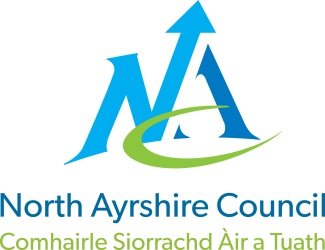 Executive Director: Audrey SuttonCunninghame House, Irvine KA12 8EETel: 01294 310000 www.north-ayrshire.gov.uk {Date}Auchenharvie Academy, Head Teacher: Calum Johnston BED (Hons)Saltcoats Rd, Stevenston, KA20 3JWTelephone: 01294 605156 E-mail: auchenharvie@ea.n-ayrshire.sch.ukDate:  16th August 2022Dear Parent/Carer,I hope this letter finds you all relaxed and well after the summer break. We are looking forward to welcoming all pupils back to school at 0845am on Thursday 18th August 2022. We are also looking forward to working in partnership with yourselves as we strive to provide the best possible education for our pupils in the new academic session. I am sure you will join me in hoping for significantly less COVID related disruption this session compared to last.As always we are very keen to have the highest possible standards in school, and we ask that as well as being in school on time each day that pupils also adhere to our strict school uniform policy. This includes: white shirt, school tie, black trousers or skirt. Please note that jeans, leggings and tracksuit bottoms are not part of our main school uniform and should not be worn to school. Your support with this is greatly appreciated and pupils who persistently arrive in school late or without the correct school uniform (without parent/carer explanation) will receive a school detention. I hope that this is not required.As ever, we will continue to try and provide as many opportunities for pupils to develop their leadership skills at school. Opportunities will be available for all pupils in S1/6 to undertake leadership roles and pupils will be able to sign up for these very early in the new session. I have attached a copy of our Pupil Voice Calendar which highlights the wide range of opportunities available for pupils in this really important area.This session we are looking to really make the most of our Inter-house competitions with a range of activities in and out of classes for pupils to represent their school house, gaining points and rewards. I would ask you to continue to promote this at home and we will, of course, keep you up to date with everything that is going on in this area.I have written to parents/carers several times asking for any notifications of interest in school working groups. Many thanks to those of you who have responded. If you are interested in helping with any school working groups, the Parent Council or any other aspect of our school improvement work please do not hesitate to contact me for further information or to declare your interest. This is your school too and we want you to have a strong say in how it develops and grows.We are in the final stages of confirming our school calendar for the upcoming session and this will be sent to you when it is complete. Please take note of the various tracking periods and the parent’s evenings for the coming session as these will be important throughout the year. As previously intimated, and following our previous survey, parents evenings for S1/S5/S6 will be face to face in school whilst S2/S3/S4 will be held virtually again this session.Thanks to those of you with pupils in S4/5/6 who have already completed the consultation survey on the timings of SQA prelims for the coming session. If you have not already done so, please complete this using the survey link/s previously sent by close of school on Thursday 25th August 2022. I will communicate the outcome as soon as possible after this date to all involved.I want all members of our school community to feel included and involved in the work of our school and I want you all to feel that your opinions are valued, because they are. If you have any reason to contact school to discuss any aspect of our work, to get involved in the life of the school or simply to give us feedback then please do not hesitate to contact me using the details provided above. Equally, you can keep up to date with our work through Twitter @Auchenharvie.Once again, I look forward to working with you all again this session and I look forward to seeing you all in school at some point soon. Wishing you all the best in the new academic session.Yours sincerely and in partnership.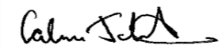 Calum JohnstonHead Teacher 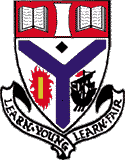 